Publicado en Alcobendas el 25/02/2020 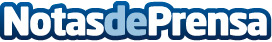 La importancia de la reducción de plásticos en la Seguridad de ProcesosSe estima que la producción acumulada de plásticos desde 1950 hasta 2015 es de unos 8.300 millones de toneladas. De esos, un 30% (2.500 millones de toneladas) estaba todavía en uso en 2015, y un 14% (1.200 millones de toneladas) se había gestionado de alguna forma (reciclaje o incineración) después de completar su vida útilDatos de contacto:DEKRA Process Safety644 135 486Nota de prensa publicada en: https://www.notasdeprensa.es/la-importancia-de-la-reduccion-de-plasticos-en Categorias: Nacional Ecología Logística Recursos humanos Consumo Otras Industrias http://www.notasdeprensa.es